В соответствии с Федеральным законом от 06.10.2003г. №131-ФЗ «Об общих принципах организации местного самоуправления в Российской Федерации», Уставом Чуманкасинского сельского поселения Моргаушского района Чувашской Республики,  в целях усиления контроля и повышения ответственности предприятий, организаций, учреждений, должностных лиц и граждан за санитарное и экологическое состояние, соблюдение чистоты и порядка на территории Чуманкасинского сельского поселения Моргаушского района Чувашской РеспубликиСобрание депутатов Моргаушского муниципального округаР Е Ш И Л О:1. Внести в Правила благоустройства территории Чуманкасинского сельского поселения Моргаушского района Чувашской Республики, утвержденных решением Собрания депутатов Чуманкасинского сельского поселения Моргаушского района Чувашской Республики от 23.04.2018 № С-34/2 (далее – Правила) следующие изменения:1.1.  Пункт 5.2.4.8.5 раздела 5.2.4. Правил изложить в следующей редакции: «5.2.4.8.5. Ордер-разрешение выдается при предоставлении следующих документов:- заявки установленного образца на получение ордера-разрешения за подписью заказчика и подрядчика;- проектной документации, согласованной главой Чуманкасинского сельского поселения с заинтересованными службами, (генплан, ситуационный план, план организации строительной площадки, сводный план инженерных сетей, план благоустройства и др.).- паспорта места размещения средства наружной рекламы в Чуманкасинском сельском поселении (при необходимости);- съемки текущих изменений (при необходимости);- согласованная ГИБДД МВД по Чувашии схема организации дорожного движения на закрытие автодорог или ограничение движения транспорта на период производства работ (при необходимости);- графика производства работ и полного восстановления нарушенного дорожного покрытия, зеленых насаждений и других элементов благоустройства, утвержденного заказчиком и подрядчиком.Перечень документов, необходимых для выдачи ордера-разрешения по видам работ (строительство, реконструкция зданий и сооружений; установка временных зданий и сооружений; установка рекламных конструкций; прокладка и ремонт инженерных сетей; устройство гостевых парковок; устройство парков, скверов и др.) определяется Административным регламентом администрации Чуманкасинского сельского поселения по предоставлению муниципальной услуги «Выдача, продление ордера-разрешения на производство земляных работ».Ордер-разрешение выдается в течение 10 рабочих дней со дня предоставления полного пакета документов.».      2. Настоящее решение вступает в силу после его официального опубликования.Председатель Собрания депутатовМоргаушского муниципального округа Чувашской Республики                                                                                  А.В.ИвановЧăваш РеспубликиМуркаш муниципаллă округĕн пĕрремĕш суйлаври депутатсен пухăвĕ                                                      ЙЫШАНУ13.10.2022 г. № С-2/5Муркаш сали                                                                                                                                     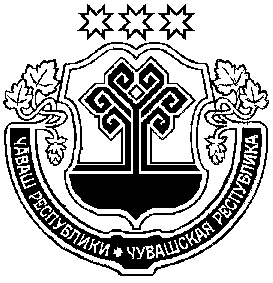 Чувашская РеспубликаСобрание депутатовМоргаушского муниципального округапервого созываРЕШЕНИЕ13.10.2022 г. № С-2/5село Моргауши                                                                         О внесении изменений в решение Собрания депутатов Чуманкасинского сельского поселения Моргаушского района Чувашской Республики №С-34/2 от 23.04.2018г. «Об утверждении Правил благоустройства территории Чуманкасинского сельского поселения Моргаушского района Чувашской Республики»